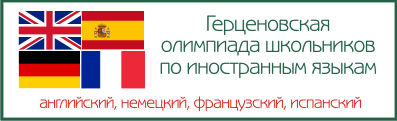 Герценовская олимпиада школьников«Высшая проба»
   Герценовская олимпиада школьников включена в Перечень олимпиад школьников, дающих льготы при поступлении в высшие учебные заведения РФ.     Победители и призеры 1 и 2 степени олимпиады имеют право поступить в РГПУ им. А.И. Герцена на большинство профильных направлений подготовки (список программ и направлений на 2019-2020 учебный год уточняется)  БЕЗ вступительных испытаний (при условии сдачи ЕГЭ по профильному предмету не ниже, чем на 75 баллов)!      Призеры 3 степени имеют право получить 100 баллов по профильному предмету. 
Результаты олимпиады действительны в течение 4 лет, следующих за годом проведения олимпиады.       Участники олимпиады, имеющие «статус +8 баллов», это участники, которые показали высокий уровень работы, но не смогли набрать необходимого количества баллов, чтобы попасть в призеры 3 степени. По решению жюри участник получил дополнительные 8 баллов в качестве индивидуальных достижений (портфолио) в соответствии с правилами приема в университет (п. 3 абзац 4) к своим результатам ЕГЭ при поступлении в Герценовский университет.    оЛИМПИАДУ ПРОВОДИТ  РГПУ им. А.И. Герцена  КТО УЧАСТВУЕТ 8 -11 классыУРОВЕНЬ ОЛИМПИАДЫ  2 (второй)Примерный график олимпиады в 2019/2020 уч. году:            - с 12  ноября открыта регистрация участников,                   - 18  ноября по январь 2020 (отборочный онлайн-этап),                   - начало февраля 2020 г. — подведение итогов онлайн тура олимпиады; - середина-конец февраля 2020 г. — распределение участников по региональным прощадкам; - конец февраля/начало марта 2020 г. — проведение заключительного тура олимпиады; - конец марта 2020 г. — оглашение результатов заключительного тура олимпиады; - конец мая-начало июня 2020 г. — открытие доступа для скачивания дипломов победителей/призеров олимпиады на сайте РСОШ.  ВНИМАНИЕ!  Все даты и сроки являются приблизительными. Следите за обновлениями на сайте олимпиады https://www.herzen.spb.ru/abiturients/olymp_for_high_school_students/gosh_foreignlanguage/#графикС 12 ноября  начинается регистрация участников на сайте олимпиады https://olymp.herzen.spb.ru/login/index.php   Герценовская олимпиада школьников по иностранным языкам проводится в 2 этапа. Олимпиадные задания состоят из двух тестов, на выполнение каждого из которых отводится одна попытка в течение 45 минут.  Уровень сложности олимпиадных заданий рассчитан на уровень владения иностранным языком B2 / В2+ (в соответствии с европейской классификацией).первый (отборочный) этап    Отборочный этап олимпиады проходит в дистанционном формате на сайте olymp.herzen.spb.ru     На отборочном дистанционном этапе олимпиады проверяются базовые языковые знания конкурсантов из области грамматики, лексики, фонетики, орфографии, страноведения изучаемого иностранного языка; элементарные умения (уровень В2) понимать содержание письменного текста и его структурно-смысловые связи, реконструировать ситуацию с опорой на список слов; умения более высокого уровня (В2+) установить правильность употребления грамматической формы и характер допущенной в предложении грамматической ошибки, подобрать лексический эквивалент или слово с противоположным значением, различать частотные слова-омонимы.      Видеоконсультация к отборочному туруhttps://www.youtube.com/watch?v=fMYOo3-26-Y&list=PLGtJ0ukMVdncSi1OtDDT1BgQ9yk3oukk_&index=3&t=0sвторой (заключительный) этап    Пройти во второй отборочный тур (Тест №2) можно, набрав за первый отборочный тур (Тест №1) не менее 40 баллов.   Заключительный (очный тур) проводится в письменной форме на базе РГПУ им. А. И. Герцена и партнеров в регионах.     На заключительном этапе олимпиады проверяются интегративные умения (уровень В2+) конкурсантов понимать основную информацию, детали содержания, подтекст устных и письменных текстов различных жанров; синтезировать информацию, полученную из разных источников; обосновывать ответ с опорой на текст; аргументированно выражать свою точку зрения; реконструировать ситуацию без опоры на список слов; преобразовать исходную грамматическую конструкцию в соответствии с инструкцией.как подготовиться   На сайте олимпиады можно найти задания прошлых лет (с аудиофайлами), материалы для подготовки, познакомиться с работами победителей и призерам прошлых лет.https://www.herzen.spb.ru/abiturients/olymp_for_high_school_students/gosh_foreignlanguage/Перечень официальных документов олимпиады      Положениеhttps://www.herzen.spb.ru/uploads/odinokovae/files/Положение_Герценовская_с%20датой.pdf    Регламент проведения олимпиадыhttps://www.herzen.spb.ru/uploads/odinokovae/files/Регламент_ГОШ%20с%20датой.pdfБолее подробную информацию читайте на официальном сайте: https://www.herzen.spb.ru/abiturients/olymp_for_high_school_students/gosh_foreignlanguage/